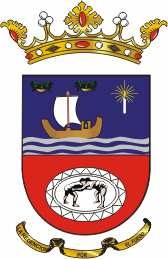 AYUNTAMIENTO DE TÍASC/ Libertad, 50Teléfono 928833619Fax 92883354935572 – TIAS LANZAROTEGastos realizados en concepto de patrocinio (2019).1EjercicioPartida presupuestariaPartida presupuestariaObligaciones reconocidas201943246100Ordenación y promoción turística. Sociedad de Promoción Turística.140.000,00 €